ФИО педагога: Цыпина Наталья Владимировна                                                                                                                                                                                                                                                                                   Программа: «Радужный мир»Объединения: Занятие по расписанию 2АН 05.05.2020; 2БН 04.05.2020Тема занятия: конструированиеЗадание: Практическая работа «Бусы»Материалы: нить или резинка, коктейльные трубочки разного цвета, бусины, ножницыПорядок выполнения: Берём коктейльные трубочки, нарезаем их длиной 2 сантиметра.Отмеряем нить или резинку 30 сантиметров.  Нанизываем на нить трубочки, чередуя с бусинами и цвета трубочек.  Закончив нанизывать, связать кончики нити на 2 узла.Ваши бусы готовыВажная информация (по необходимости):            1.Работая с ножницами соблюдать технику безопасности  К работе желательно привлечь родителейЖелаю удачи!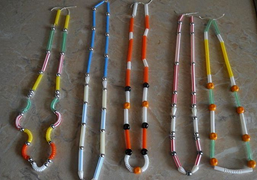 Фото готовых работ выставить в группе «Радужный мир» в WhatsApp или прислать мне на электронную почту - n.tsypina@mail.ruРезультат сдать педагогу:  12.05.2020ФИО педагога: Цыпина Наталья Владимировна                                                                                                                                                                                                                                                                                   Программа: «Радужный мир»Объединения: Занятие по расписанию 2АН 07.05.2020; 2БН 06.05.2020Тема занятия: конструированиеЗадание: Практическая работа «Ромашка»Материалы: коктейльные трубочки белого и жёлтого цвета, ножницы, клейПорядок выполнения: Берём коктейльную трубочку жёлтого, складываем её пополам.Белую трубочку проглаживаем по всей длине.Разрезаем трубочку по линии сгиба.Делаем узкие надрезы по всей длине трубочки до линии сгиба.Берём жёлтую трубочку, сложенную пополам, в месте сгиба вставляем кончик белой трубочки и начинаем накручивать как в квиллинге.  Закручивая, стараемся натягивать, кончик подклеиваемВажная информация (по необходимости):            1.Работая с ножницами соблюдать технику безопасности  К работе желательно привлечь родителейЖелаю удачи!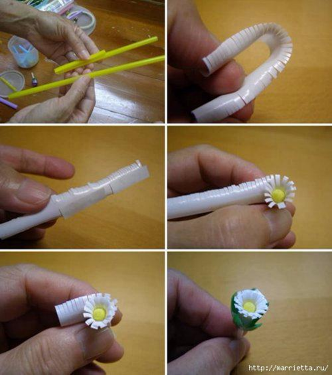 Фото готовых работ выставить в группе «Радужный мир» в WhatsApp или прислать мне на электронную почту - n.tsypina@mail.ruРезультат сдать педагогу:  12.05.2020